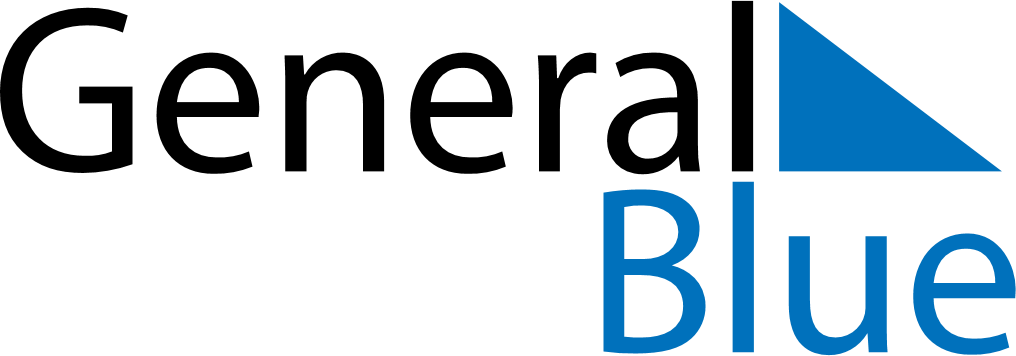 Quarter 1 of 2019RussiaQuarter 1 of 2019RussiaQuarter 1 of 2019RussiaQuarter 1 of 2019RussiaQuarter 1 of 2019RussiaQuarter 1 of 2019RussiaJanuary 2019January 2019January 2019January 2019January 2019January 2019January 2019January 2019SundayMondayMondayTuesdayWednesdayThursdayFridaySaturday123456778910111213141415161718192021212223242526272828293031February 2019February 2019February 2019February 2019February 2019February 2019February 2019February 2019SundayMondayMondayTuesdayWednesdayThursdayFridaySaturday123445678910111112131415161718181920212223242525262728March 2019March 2019March 2019March 2019March 2019March 2019March 2019March 2019SundayMondayMondayTuesdayWednesdayThursdayFridaySaturday123445678910111112131415161718181920212223242525262728293031Jan 1: New Year’s DayJan 2: New Year HolidayJan 7: Christmas DayJan 8: New Year HolidayFeb 23: Defender of the Fatherland DayMar 8: International Women’s Day